                                                                   «Наедине с осенью»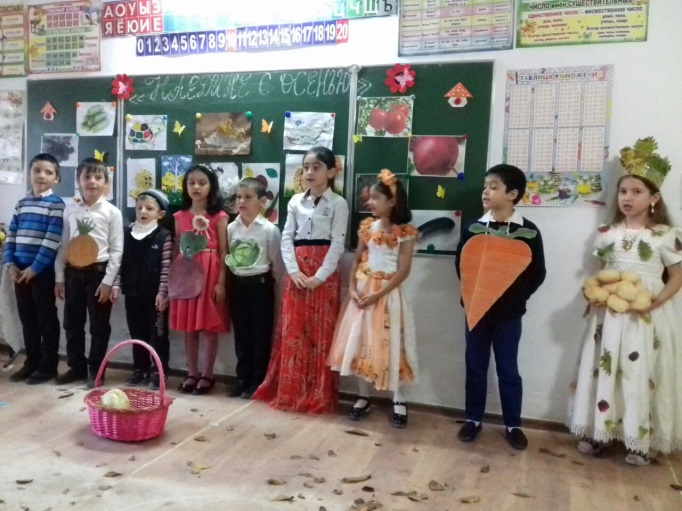 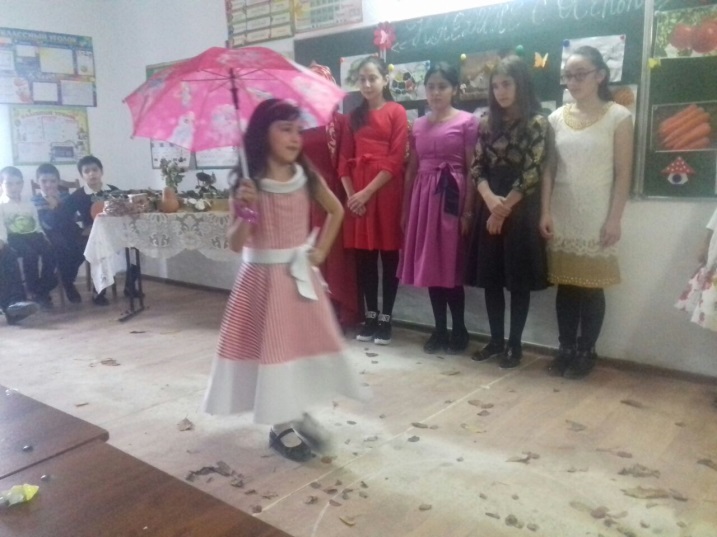 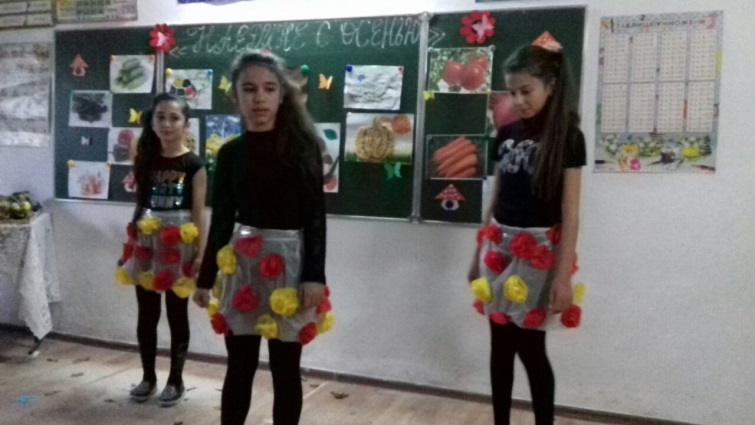 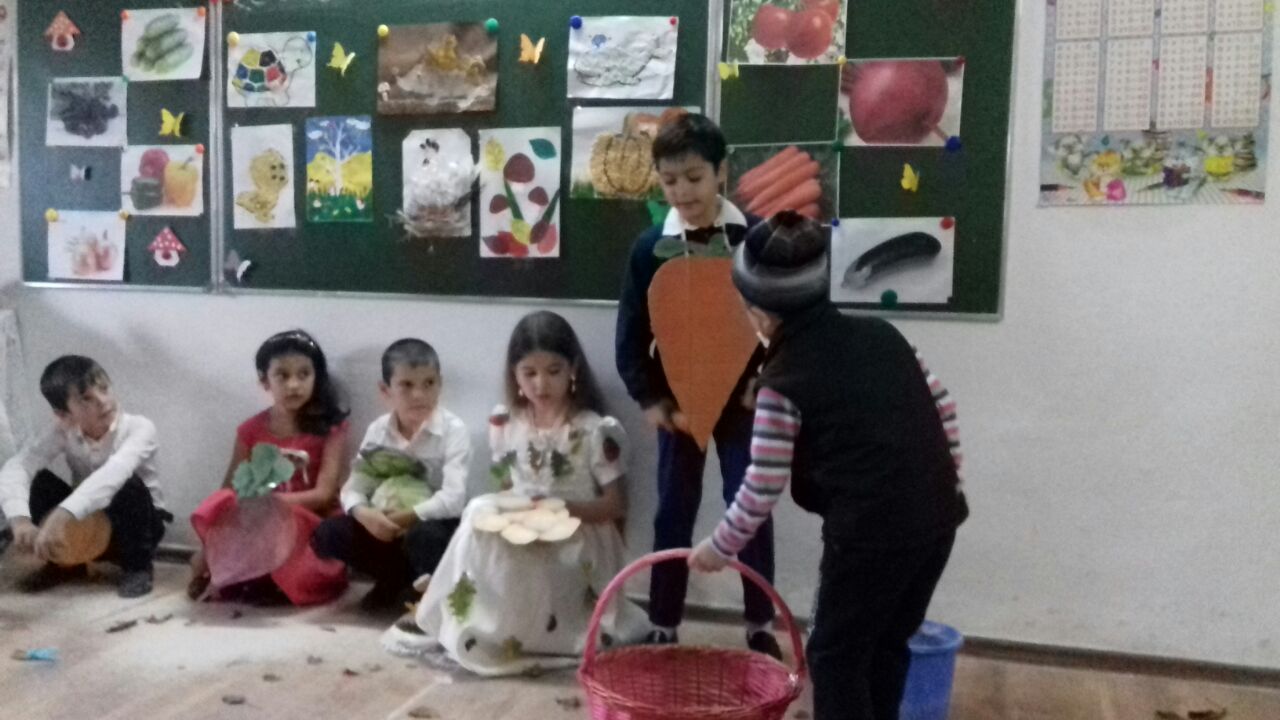 